Достовірність всієї інформації в цьому Повідомленні підтверджую. Попереджений, що в разі надання неправдивої інформації, у виплаті страхового відшкодування може бути відмовлено відповідно до чинного законодавства. В разі встановлення  відсутності вини особи, цивільно-правова відповідальність якої застрахована за полісом ОСЦПВВНТЗ в АТ «СК «КРАЇНА», зобов’язуюсь повернути АТ «СК «Країна» отримане страхове відшкодування протягом 10 (десяти) робочих днів з дня отримання відповідної вимоги. Я, що нижче підписався, надаю згоду на використання та обробку персональних даних з метою виконання умов страхування.вх. №          від Голові Правління АТ «СК «Країна»  Наконечному О.В.Повідомлення про дорожньо-транспортну пригоду потерпілої особиПовідомлення про дорожньо-транспортну пригоду потерпілої особи1. Інформація про потерпілу особу:1. Інформація про потерпілу особу:ПІБ потерпілої особи/назва юридичної особи ІПН потерпілої особиконтактні телефониe-mail для листування Своїм підписом цього повідомлення я погоджуюсь з електронним листуванням, а саме: отримувати запити, повідомлення та будь-яку іншу інформацію щодо заявленого випадку на зазначену вище електронну адресуСвоїм підписом цього повідомлення я погоджуюсь з електронним листуванням, а саме: отримувати запити, повідомлення та будь-яку іншу інформацію щодо заявленого випадку на зазначену вище електронну адресумісце проживання/знаходженнямісце проживання/знаходженняПІБ, посада особи, яка подає Повідомлення2. Поліс ОСЦПВ забезпеченого ТЗ 2. Поліс ОСЦПВ забезпеченого ТЗ 2. Поліс ОСЦПВ забезпеченого ТЗ 2. Поліс ОСЦПВ забезпеченого ТЗ № полісудата укладання3. Інформація про випадок:3. Інформація про випадок:3. Інформація про випадок:3. Інформація про випадок:3. Інформація про випадок:3. Інформація про випадок:дата настаннямісце настання випадкумісце настання випадкуЧи складався на потерпілу особу/водія протокол про адміністративне правопорушення по факту даного ДТП Чи складався на потерпілу особу/водія протокол про адміністративне правопорушення по факту даного ДТП НІвказати пункт ПДР, що було порушеноЧи складався на потерпілу особу/водія протокол про адміністративне правопорушення по факту даного ДТП Чи складався на потерпілу особу/водія протокол про адміністративне правопорушення по факту даного ДТП ТАКвказати пункт ПДР, що було порушено4. Внаслідок випадку було заподіяно шкоду:4. Внаслідок випадку було заподіяно шкоду:4. Внаслідок випадку було заподіяно шкоду:4. Внаслідок випадку було заподіяно шкоду:4.1. Заподіяно шкоду майну:4.1. Заподіяно шкоду майну:4.1. Заподіяно шкоду майну:4.1. Заподіяно шкоду майну:Інформація про пошкоджений ТЗ Інформація про пошкоджений ТЗ Інформація про пошкодження іншого майнаІнформація про пошкодження іншого майнавласник (ПІБ)власник (ПІБ)марка, модель   назва майнареєстраційний №ідентифікаціярік випуску ТЗмісце знаходження№ кузовамісце знаходження4.2. Перелік видимих (зовнішніх) пошкоджень ТЗ, отриманих у наслідок ДТП, що зафіксовані в Схемі місця ДТП, складеної поліцейським Патрульної поліції:4.2. Перелік видимих (зовнішніх) пошкоджень ТЗ, отриманих у наслідок ДТП, що зафіксовані в Схемі місця ДТП, складеної поліцейським Патрульної поліції:4.2. Перелік видимих (зовнішніх) пошкоджень ТЗ, отриманих у наслідок ДТП, що зафіксовані в Схемі місця ДТП, складеної поліцейським Патрульної поліції:4.2. Перелік видимих (зовнішніх) пошкоджень ТЗ, отриманих у наслідок ДТП, що зафіксовані в Схемі місця ДТП, складеної поліцейським Патрульної поліції:4.3. Заподіяно шкоду здоров’ю та/або життю: 4.3. Заподіяно шкоду здоров’ю та/або життю: 4.3. Заподіяно шкоду здоров’ю та/або життю: 4.3. Заподіяно шкоду здоров’ю та/або життю: ПІБ особихарактер тілесних ушкодженьхарактер тілесних ушкоджень5. Документ, що підтверджує настання дорожньо-транспортної пригоди: 5. Документ, що підтверджує настання дорожньо-транспортної пригоди: 5. Документ, що підтверджує настання дорожньо-транспортної пригоди: 5. Документ, що підтверджує настання дорожньо-транспортної пригоди: 5. Документ, що підтверджує настання дорожньо-транспортної пригоди: 5. Документ, що підтверджує настання дорожньо-транспортної пригоди: Схема місця ДТП складена патрульною поліцієюРішення суду«Європротокол»Кількість учасників ДТП6. Пошкоджене майно застраховано: 6. Пошкоджене майно застраховано: назва страховика  № договору страхування КАСКО/полісу ОСЦПВ7. Орієнтовний розмір заподіяної шкоди (грн.): 8. Шкода заподіяна з вини (особа, яка є відповідальною за настання страхового випадку, на думку заявника): 8. Шкода заподіяна з вини (особа, яка є відповідальною за настання страхового випадку, на думку заявника): ПІБ водіямісце проживанняконтактні телефони9. Ідентифікаційні ознаки ТЗ яким керувала винна особа:9. Ідентифікаційні ознаки ТЗ яким керувала винна особа:марка, модель реєстраційний № перелік пошкодженьперелік пошкодженьперелік пошкоджень10. Обставини випадку:10. Обставини випадку:10. Обставини випадку:10. Обставини випадку:10. Обставини випадку:10. Обставини випадку:10. Обставини випадку:10. Обставини випадку:10. Обставини випадку:10. Обставини випадку:10. Обставини випадку:10. Обставини випадку:10. Обставини випадку:10. Обставини випадку:10. Обставини випадку:10. Обставини випадку:10. Обставини випадку:10. Обставини випадку:10. Обставини випадку:10. Обставини випадку:10. Обставини випадку:Схематичне зображення страхового випадку*Схематичне зображення страхового випадку*Схематичне зображення страхового випадку*Схематичне зображення страхового випадку*Схематичне зображення страхового випадку*Схематичне зображення страхового випадку*Схематичне зображення страхового випадку*Схематичне зображення страхового випадку*Схематичне зображення страхового випадку*Схематичне зображення страхового випадку*Схематичне зображення страхового випадку*Схематичне зображення страхового випадку*Схематичне зображення страхового випадку*Схематичне зображення страхового випадку*Схематичне зображення страхового випадку*Схематичне зображення страхового випадку*Схематичне зображення страхового випадку*Схематичне зображення страхового випадку*Схематичне зображення страхового випадку*Схематичне зображення страхового випадку*Опис обставин випадку*вказати напрямок руху учасників випадку*вказати напрямок руху учасників випадку*вказати напрямок руху учасників випадку*вказати напрямок руху учасників випадку*вказати напрямок руху учасників випадку*вказати напрямок руху учасників випадку*вказати напрямок руху учасників випадку*вказати напрямок руху учасників випадку*вказати напрямок руху учасників випадку*вказати напрямок руху учасників випадку*вказати напрямок руху учасників випадку*вказати напрямок руху учасників випадку*вказати напрямок руху учасників випадку*вказати напрямок руху учасників випадку*вказати напрямок руху учасників випадку*вказати напрямок руху учасників випадку*вказати напрямок руху учасників випадку*вказати напрямок руху учасників випадку*вказати напрямок руху учасників випадку*вказати напрямок руху учасників випадку*вказати напрямок руху учасників випадку11. Пошкоджений ТЗ знаходиться за адресою:12. Інформація про взаєморозрахунки між особою, відповідальність якої застрахована, та потерпілим: 12. Інформація про взаєморозрахунки між особою, відповідальність якої застрахована, та потерпілим: 12. Інформація про взаєморозрахунки між особою, відповідальність якої застрахована, та потерпілим: 12. Інформація про взаєморозрахунки між особою, відповідальність якої застрахована, та потерпілим: 12. Інформація про взаєморозрахунки між особою, відповідальність якої застрахована, та потерпілим: 12. Інформація про взаєморозрахунки між особою, відповідальність якої застрахована, та потерпілим: так у розміріні13. Документи, що додаються до цього Повідомлення: 13. Документи, що додаються до цього Повідомлення: 13. Документи, що додаються до цього Повідомлення: 13. Документи, що додаються до цього Повідомлення: 13. Документи, що додаються до цього Повідомлення: 1копія паспорту6фотографії з місця ДТП2копія довідки ІПН73копія свідоцтва про реєстрацію ТЗ84копія посвідчення водія95копія Схеми ДТП10посададата ПІБпідпис/печатка Повідомлення прийняв**ПосадаПІБпідписОрієнтовний розмір збитку (грн.)***Орієнтовний розмір збитку (грн.)***** заповнюється представником АТ «СК «Країна»*** носить інформативний характер та не є підставою для визначання розміру страхового відшкодування** заповнюється представником АТ «СК «Країна»*** носить інформативний характер та не є підставою для визначання розміру страхового відшкодування** заповнюється представником АТ «СК «Країна»*** носить інформативний характер та не є підставою для визначання розміру страхового відшкодування** заповнюється представником АТ «СК «Країна»*** носить інформативний характер та не є підставою для визначання розміру страхового відшкодування** заповнюється представником АТ «СК «Країна»*** носить інформативний характер та не є підставою для визначання розміру страхового відшкодування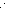 